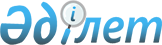 2024-2026 жылдарға арналған Ақтөбе қаласының бюджетін бекіту туралыАқтөбе облысы Ақтөбе қалалық мәслихатының 2023 жылғы 14 желтоқсандағы № 109 шешімі
      Қазақстан Республикасының Бюджет кодексінің 9-бабының 2-тармағына, Қазақстан Республикасының "Қазақстан Республикасындағы жергілікті мемлекеттік басқару және өзін-өзі басқару туралы" Заңының 6-бабына сәйкес, Ақтөбе қалалық мәслихаты ШЕШТІ:
      1. 2024 - 2026 жылдарға арналған Ақтөбе қаласының бюджеті тиісінше 1, 2 және 3 қосымшаларға сәйкес, оның ішінде 2024 жылға мынадай көлемде бекітілсін:
      1) кірістер – 140 476 622 мың теңге, оның ішінде:
      салықтық түсімдер – 95 907 101 мың теңге;
      салықтық емес түсімдер – 927 904 мың теңге;
      негізгі капиталды сатудан түсетін түсімдер – 891 000 мың теңге;
      трансферттер түсімі – 42 750 617 мың теңге;
      2) шығындар – 159 360 845,1 мың теңге;
      3) таза бюджеттік кредиттеу – 254 321 мың теңге, оның ішінде:
      бюджеттік кредиттер – 778 670 мың теңге;
      бюджеттік кредиттерді өтеу – 524 349 мың теңге;
      4) қаржы активтерімен операциялар бойынша сальдо – 158 061,8 мың теңге, оның ішінде:
      қаржы активтерін сатып алу – 158 061,8 мың теңге;
      мемлекеттің қаржы активтерін сатудан түсетін түсімдер – 0 теңге;
      5) бюджет тапшылығы (профицитi) – - 19 296 605,9 мың теңге;
      6) бюджет тапшылығын қаржыландыру (профицитiн пайдалану) – 19 296 605,9 мың теңге, оның ішінде:
      қарыздар түсiмi – 9 208 900 мың теңге;
      қарыздарды өтеу – 5 699 091 мың теңге;
      бюджет қаражатының пайдаланылатын қалдықтары – 15 786 796,9 мың теңге.
      Ескерту. 1 тармақ жаңа редакцияда - Ақтөбе облысы Ақтөбе қалалық мәслихатының 24.04.2024 № 170 шешімімен (01.01.2024 бастап қолданысқа енгізіледі).


      2. Қазақстан Республикасы Бюджет кодексінің 52-бабына сәйкес, 1-тармағының 1), 2) тармақшаларда қаралғандарды қоспағанда, түсімдер Ақтөбе қаласының бюджеті кірісіне толық есептелсін.
      3. Ақтөбе облыстық мәслихатының "2024-2026 жылдарға арналған облыстық бюджет туралы" шешімімен салықтар түсімдерінің жалпы сомасы Ақтөбе қаласына мынадай мөлшерде бөлінуі белгіленгені еске алынсын:
      1) төлем көзінен салық салынатын табыстардан ұсталатын жеке табыс салығы бойынша 34 пайыз;
      2) әлеуметтік салық бойынша 33 пайыз;
      3) мұнай секторы ұйымдарынан түсетін түсімдерді қоспағанда, заңды тұлғалардан алынатын корпоративтік табыс салығы бойынша 100 пайыз;
      4) төлем көзінен салық салынбайтын табыстардан ұсталатын жеке табыс салығы бойынша, төлем көзінен салық салынбайтын шетелдік азаматтар табыстарынан ұсталатын жеке табыс салығы бойынша түсімдер Ақтөбе қаласының бюджетіне толығымен есептеледі.
      4. Қазақстан Республикасының "2024 - 2026 жылдарға арналған республикалық бюджет туралы" Заңының 9-бабына сәйкес белгіленгені назарға және басшылыққа алынсын:
      2024 жылғы 1 қаңтардан бастап:
      1) жалақының ең төмен мөлшерi – 85 000 теңге;
      2) зейнетақының ең төмен мөлшерi – 57 853 теңге;
      3) айлық есептiк көрсеткiш – 3 692 теңге;
      4) базалық әлеуметтiк төлемдердiң мөлшерлерiн есептеу үшiн ең төмен күнкөрiс деңгейiнiң шамасы 43 407 теңге.
      5. 2024 жылға арналған Ақтөбе қаласының бюджетіне республикалық бюджеттен нысаналы трансферттер мен бюджеттік кредиттер түскені 4 қосымшаға сәйкес ескерілсін.
      6. 2024 жылға арналған Ақтөбе қаласының бюджетіне облыстық бюджеттен нысаналы трансферттер мен бюджеттік кредиттер түскені 5 қосымшаға сәйкес ескерілсін.
      7. Ақтөбе қаласының жергілікті атқарушы органының 2024 жылға арналған резерві 1 720 253 мың теңге сомасында бекітілсін.
      8. Осы шешім 2024 жылғы 1 қаңтардан бастап қолданысқа енгізіледі. 2024 жылға арналған Ақтөбе қаласының бюджеті
      Ескерту. 1 қосымша жаңа редакцияда - Ақтөбе облысы Ақтөбе қалалық мәслихатының 24.04.2024 № 170 шешімімен (01.01.2024 бастап қолданысқа енгізіледі). 2025 жылға арналған Ақтөбе қаласының бюджеті 2026 жылға арналған Ақтөбе қаласының бюджеті 2024 жылға арналған республикалық бюджеттен берілетін нысаналы трансферттер мен бюджеттік кредиттер
      Ескерту. 4 қосымша жаңа редакцияда - Ақтөбе облысы Ақтөбе қалалық мәслихатының 24.04.2024 № 170 шешімімен (01.01.2024 бастап қолданысқа енгізіледі). 2024 жылға арналған облыстық бюджеттен берілетін нысаналы трансферттер мен бюджеттік кредиттер
      Ескерту. 5 қосымша жаңа редакцияда - Ақтөбе облысы Ақтөбе қалалық мәслихатының 24.04.2024 № 170 шешімімен (01.01.2024 бастап қолданысқа енгізіледі).
					© 2012. Қазақстан Республикасы Әділет министрлігінің «Қазақстан Республикасының Заңнама және құқықтық ақпарат институты» ШЖҚ РМК
				
      Ақтөбе қалалық мәслихатының төрағасы 

А. Даржанова
Ақтөбе қалалық мәслихатының 
2023 жылғы 14 желтоқсандағы 
№ 109 шешіміне 1 қосымша
Санаты
Санаты
Санаты
Санаты
Сомасы, мың теңге
Сыныбы
Сыныбы
Сыныбы
Сомасы, мың теңге
Ішкі сыныбы
Ішкі сыныбы
Сомасы, мың теңге
Кірістердің атауы
Сомасы, мың теңге
1
2
3
4
5
I. Кірістер
140 476 622
1
Салықтық түсiмдер
95 907 101
01
Табыс салығы
54 319 776
1
Корпоративтік табыс салығы
25 705 116
2
Жеке табыс салығы
28 614 660
03
Әлеуметтік салық
14 865 723
1
Әлеуметтік салық
14 865 723
04
Меншікке салынатын салықтар
10 074 764
1
Мүлікке салынатын салықтар
6 980 629
3
Жер салығы
431 484
4
Көлік құралдарына салынатын салық
2 662 651
05
Тауарларға, жұмыстарға және қызметтерге салынатын ішкі салықтар
14 204 548
2
Акциздер
12 241 102
3
Табиғи және басқа да ресурстарды пайдаланғаны үшін түсетін түсімдер
432 801
4
Кәсіпкерлік және кәсіби қызметті жүргізгені үшін алынатын алымдар
1 530 645
08
Заңдық маңызы бар әрекеттерді жасағаны және (немесе) оған уәкілеттігі бар мемлекеттік органдар немесе лауазымды адамдар құжаттар бергені үшін алынатын міндетті төлемдер
2 442 290
1
Мемлекеттік баж
2 442 290
2
Салықтық емес түсiмдер
927 904
01
Мемлекеттік меншіктен түсетін кірістер
111 045
5
Мемлекет меншігіндегі мүлікті жалға беруден түсетін кірістер
107 240
7
Мемлекеттік бюджеттен берілген кредиттер бойынша сыйақылар
2 410
9
Мемлекет меншігінен түсетін басқа да кірістер
1 395
06
Басқа да салықтық емес түсімдер
816 859
1
Басқа да салықтық емес түсімдер
816 859
3
Негізгі капиталды сатудан түсетін түсімдер
891 000
01
Мемлекеттік мекемелерге бекітілген мемлекеттік мүлікті сату
170 000
1
Мемлекеттік мекемелерге бекітілген мемлекеттік мүлікті сату
170 000
03
Жерді және материалдық емес активтерді сату
721 000
1
Жерді сату
543 000
2
Материалдық емес активтерді сату
178 000
4
Трансферттердің түсімдері
42 750 617
02
Мемлекеттiк басқарудың жоғары тұрған органдарынан түсетiн трансферттер
42 750 617
2
Облыстық бюджеттен түсетiн трансферттер
42 750 617
Функционалдық топ
Функционалдық топ
Функционалдық топ
Функционалдық топ
Функционалдық топ
Сомасы, мың теңге
Кіші функция
Кіші функция
Кіші функция
Кіші функция
Сомасы, мың теңге
Бюджеттік бағдарламалардың әкiмшiсi
Бюджеттік бағдарламалардың әкiмшiсi
Бюджеттік бағдарламалардың әкiмшiсi
Сомасы, мың теңге
Бағдарлама
Бағдарлама
Сомасы, мың теңге
Шығындар атаулары
Сомасы, мың теңге
II. Шығындар
159 360 845,1
01
Жалпы сипаттағы мемлекеттік көрсетілетін қызметтер
7 566 090
1
Мемлекеттік басқарудың жалпы функцияларын орындайтын өкілді, атқарушы және басқа органдар
2 116 353,3
112
Аудан (облыстық маңызы бар қала) мәслихатының аппараты
75 918,4
001
Аудан (облыстық маңызы бар қала) мәслихатының қызметін қамтамасыз ету жөніндегі қызметтер
75 918,4
122
Аудан (облыстық маңызы бар қала) әкімінің аппараты
1 490 662,1
001
Аудан (облыстық маңызы бар қала) әкімінің қызметін қамтамасыз ету жөніндегі қызметтер
928 338,5
009
Ведомстволық бағыныстағы мемлекеттік мекемелер мен ұйымдардың күрделі шығыстары
562 323,6
123
Қаладағы аудан әкімінің аппараты
549 772,8
001
Қаладағы аудан әкімінің қызметін қамтамасыз ету жөніндегі қызметтер
535 196,8
022
Мемлекеттік органның күрделі шығыстары
14 576
2
Қаржылық қызмет
68 487
459
Ауданның (облыстық маңызы бар қаланың) экономика және қаржы бөлімі
24 949
003
Салық салу мақсатында мүлікті бағалауды жүргізу
23 918
010
Жекешелендіру, коммуналдық меншікті басқару, жекешелендіруден кейінгі қызмет және осыған байланысты дауларды реттеу
1 031
805
Ауданның (облыстық маңызы бар қаланың) мемлекеттік сатып алу бөлімі
43 538
001
Жергілікті деңгейде мемлекеттік сатып алу саласындағы мемлекеттік саясатты іске асыру жөніндегі қызметтер
43 538
9
Жалпы сипаттағы өзге де мемлекеттiк қызметтер
5 381 249,7
458
Ауданның (облыстық маңызы бар қаланың) тұрғын үй-коммуналдық шаруашылығы, жолаушылар көлігі және автомобиль жолдары бөлімі
5 191 644,4
001
Жергілікті деңгейде тұрғын үй-коммуналдық шаруашылығы, жолаушылар көлігі және автомобиль жолдары саласындағы мемлекеттік саясатты іске асыру жөніндегі қызметтер
296 599,4
013
Мемлекеттік органның күрделі шығыстары
13 900
067
Ведомстволық бағыныстағы мемлекеттік мекемелер мен ұйымдардың күрделі шығыстары
4 881 145
459
Ауданның (облыстық маңызы бар қаланың) экономика және қаржы бөлімі
189 605,3
001
Ауданның (облыстық маңызы бар қаланың) экономикалық саясаттын қалыптастыру мен дамыту, мемлекеттік жоспарлау, бюджеттік атқару және коммуналдық меншігін басқару саласындағы мемлекеттік саясатты іске асыру жөніндегі қызметтер
187 155,3
015
Мемлекеттік органның күрделі шығыстары
2 450
02
Қорғаныс
268 102
1
Әскери мұқтаждар
72 635
122
Аудан (облыстық маңызы бар қала) әкімінің аппараты
72 635
005
Жалпыға бірдей әскери міндетті атқару шеңберіндегі іс-шаралар
72 635
2
Төтенше жағдайлар жөнiндегi жұмыстарды ұйымдастыру
195 467
122
Аудан (облыстық маңызы бар қала) әкімінің аппараты
195 467
006
Аудан (облыстық маңызы бар қала) ауқымындағы төтенше жағдайлардың алдын алу және оларды жою
151 019
007
Аудандық (қалалық) ауқымдағы дала өрттерінің, сондай-ақ мемлекеттік өртке қарсы қызмет органдары құрылмаған елді мекендерде өрттердің алдын алу және оларды сөндіру жөніндегі іс-шаралар
44 448
03
Қоғамдық тәртіп, қауіпсіздік, құқықтық, сот, қылмыстық-атқару қызметі
2 024 587
9
Қоғамдық тәртіп және қауіпсіздік саласындағы басқа да қызметтер
2 024 587
458
Ауданның (облыстық маңызы бар қаланың) тұрғын үй-коммуналдық шаруашылығы, жолаушылар көлігі және автомобиль жолдары бөлімі
2 024 587
021
Елдi мекендерде жол қозғалысы қауiпсiздiгін қамтамасыз ету
2 024 587
06
Әлеуметтік көмек және әлеуметтік қамсыздандыру
12 486 395,5
1
Әлеуметтiк қамсыздандыру
1 502 425
451
Ауданның (облыстық маңызы бар қаланың) жұмыспен қамту және әлеуметтік бағдарламалар бөлімі
1 502 425
005
Мемлекеттік атаулы әлеуметтік көмек
1 502 425
2
Әлеуметтік көмек
9 403 694,2
451
Ауданның (облыстық маңызы бар қаланың) жұмыспен қамту және әлеуметтік бағдарламалар бөлімі
9 061 558,2
006
Тұрғын үйге көмек көрсету
1 231
007
Жергілікті өкілетті органдардың шешімі бойынша мұқтаж азаматтардың жекелеген топтарына әлеуметтік көмек
4 072 332
013
Белгіленген тұрғылықты жері жоқ тұлғаларды әлеуметтік бейімдеу
221 899,8
014
Мұқтаж азаматтарға үйде әлеуметтік көмек көрсету
458 893,4
017
Мүгедектігі бар адамды абилитациялаудың және оңалтудың жеке бағдарламасына сәйкес мұқтаж мүгедектігі бар адамдарды протездік-ортопедиялық көмекпен, сурдотехникалық және тифлотехникалық құралдармен, мiндеттi гигиеналық құралдармен, арнаулы жүріп-тұру құралдарымен қамтамасыз ету, сондай-ақ санаторий-курорттық емдеу,жеке көмекшінің және ымдау тілі маманының қызметтерімен қамтамасыз ету
4 307 202
458
Ауданның (облыстық маңызы бар қаланың) тұрғын үй-коммуналдық шаруашылығы, жолаушылар көлігі және автомобиль жолдары бөлімі
342 136
068
Жергілікті өкілдік органдардың шешімі бойынша қалалық қоғамдық көлікте (таксиден басқа) жеңілдікпен, тегін жол жүру түрінде азаматтардың жекелеген санаттарын әлеуметтік қолдау
342 136
9
Әлеуметтік көмек және әлеуметтік қамтамасыз ету салаларындағы өзге де қызметтер
1 580 276,3
451
Ауданның (облыстық маңызы бар қаланың)
жұмыспен қамту және әлеуметтік бағдарламалар бөлімі
1 580 276,3
001
Жергілікті деңгейде халық үшін әлеуметтік бағдарламаларды жұмыспен қамтуды қамтамасыз етуді іске асыру саласындағы мемлекеттік саясатты іске асыру жөніндегі қызметтер
179 167
011
Жәрдемақыларды және басқа да әлеуметтік төлемдерді есептеу, төлеу мен жеткізу бойынша қызметтерге ақы төлеу
19 238
028
Күш көрсету немесе күш көрсету қаупі салдарынан қиын жағдайларға тап болған тәуекелдер тобындағы адамдарға қызметтер
178 791,7
050
Қазақстан Республикасында мүгедектігі бар адамдардың құқықтарын қамтамасыз етуге және өмір сүру сапасын жақсарту
617 327
054
Үкіметтік емес ұйымдарда мемлекеттік әлеуметтік тапсырысты орналастыру
535 824
067
Ведомстволық бағыныстағы мемлекеттік мекемелер мен ұйымдардың күрделі шығыстары
7 128,6
094
Әлеуметтік көмек ретінде тұрғын үй сертификаттарын беру
42 800
07
Тұрғын үй -коммуналдық шаруашылық
49 904 660,5
1
Тұрғын үй шаруашылығы
19 653 903
463
Ауданның (облыстық маңызы бар қаланың) жер қатынастары бөлімі
583 171
016
Мемлекет мұқтажы үшін жер учаскелерін алу
583 171
467
Ауданның (облыстық маңызы бар қаланың) құрылыс бөлімі
18 710 077,8
003
Коммуналдық тұрғын үй қорының тұрғын үйін жобалау және (немесе) салу, реконструкциялау
10 392 817,8
004
Инженерлік-коммуникациялық инфрақұрылымды жобалау, дамыту және (немесе) жайластыру
4 990 432,2
098
Коммуналдық тұрғын үй қорының тұрғын үйлерін сатып алу
3 326 827,8
479
Ауданның (облыстық маңызы бар қаланың) тұрғын үй инспекциясы бөлімі
172 720,2
001
Жергілікті деңгейде тұрғын үй қоры саласындағы мемлекеттік саясатты іске асыру жөніндегі қызметтер
163 696,2
005
Мемлекеттік органның күрделі шығыстары
9 024
491
Ауданның (облыстық маңызы бар қаланың) тұрғын үй қатынастары бөлімі
187 934
001
Жергілікті деңгейде тұрғын үй қоры саласындағы мемлекеттік саясатты іске асыру жөніндегі қызметтер
187 679
006
Азаматтардың жекелеген санаттарын тұрғын үймен қамтамасыз ету
255
2
Коммуналдық шаруашылық
16 367 179,8
458
Ауданның (облыстық маңызы бар қаланың) тұрғын үй-коммуналдық шаруашылығы, жолаушылар көлігі және автомобиль жолдары бөлімі
6 665 201,7
012
Сумен жабдықтау және су бұру жүйесінің жұмыс істеуі
1 275 763,2
026
Ауданның (облыстық маңызы бар қаланың) коммуналдық меншігіндегі жылу жүйелерін қолдануды ұйымдастыру
44 173
027
Ауданның (облыстық маңызы бар қаланың) коммуналдық меншігіндегі газ жүйелерін қолдануды ұйымдастыру
64 252
028
Коммуналдық шаруашылығын дамыту
3 734 769
048
Қаланы және елді мекендерді абаттандыруды дамыту
1 546 244,5
467
Ауданның (облыстық маңызы бар қаланың) құрылыс бөлімі
9 701 978,1
005
Коммуналдық шаруашылығын дамыту
59 831
006
Сумен жабдықтау және су бұру жүйесін дамыту
9 394 898,3
007
Қаланы және елді мекендерді абаттандыруды дамыту
247 248,8
3
Елді-мекендерді көркейту
13 883 577,7
123
Қаладағы аудан әкімінің аппараты
5 834 644
009
Елді мекендердің санитариясын қамтамасыз ету
2 513 550
011
Елді мекендерді абаттандыру мен көгалдандыру
3 321 094
458
Ауданның (облыстық маңызы бар қаланың) тұрғын үй-коммуналдық шаруашылығы, жолаушылар көлігі және автомобиль жолдары бөлімі
8 048 933,7
015
Елдi мекендердегі көшелердi жарықтандыру
2 699 092
016
Елдi мекендердiң санитариясын қамтамасыз ету
119 896
017
Жерлеу орындарын ұстау және туыстары жоқ адамдарды жерлеу
595
018
Елдi мекендердi абаттандыру және көгалдандыру
5 229 350,7
08
Мәдениет, спорт, туризм және ақпараттық кеңістік
4 662 320,7
1
Мәдениет саласындағы қызмет
2 056 747,9
455
Ауданның (облыстық маңызы бар қаланың) мәдениет және тілдерді дамыту бөлімі
1 209 700
003
Мәдени-демалыс жұмысын қолдау
1 209 700
467
Ауданның (облыстық маңызы бар қаланың) құрылыс бөлімі
847 047,9
011
Мәдениет объектілерін дамыту
847 047,9
2
Спорт 
1 578 318,6
465
Ауданның (облыстық маңызы бар қаланың) дене шынықтыру және спорт бөлімі
84 529,6
001
Жергілікті деңгейде дене шынықтыру және спорт саласындағы мемлекеттік саясатты іске асыру жөніндегі қызметтер
34 771,6
006
Аудандық (облыстық маңызы бар қалалық) деңгейде спорттық жарыстар өткiзу
21 758
007
Әртүрлi спорт түрлерi бойынша аудан (облыстық маңызы бар қала) құрама командаларының мүшелерiн дайындау және олардың облыстық спорт жарыстарына қатысуы
28 000
467
Ауданның (облыстық маңызы бар қаланың) құрылыс бөлімі
1 493 789
008
Cпорт объектілерін дамыту
1 493 789
3
Ақпараттық кеңістік
362 526
455
Ауданның (облыстық маңызы бар қаланың) мәдениет және тілдерді дамыту бөлімі
227 459
006
Аудандық (қалалық) кітапханалардың жұмыс істеуі
221 959
007
Мемлекеттiк тiлдi және Қазақстан халқының басқа да тiлдерін дамыту
5 500
456
Ауданның (облыстық маңызы бар қаланың) ішкі саясат бөлімі
135 067
002
Мемлекеттік ақпараттық саясат жүргізу жөніндегі қызметтер
135 067
9
Мәдениет, спорт, туризм және ақпараттық кеңістікті ұйымдастыру жөніндегі өзге де қызметтер
664 728,2
455
Ауданның (облыстық маңызы бар қаланың) мәдениет және тілдерді дамыту бөлімі
153 579
001
Жергілікті деңгейде тілдерді және мәдениетті дамыту саласындағы мемлекеттік саясатты іске асыру жөніндегі қызметтер
38 760
010
Мемлекеттік органның күрделі шығыстары
1 826
032
Ведомстволық бағыныстағы мемлекеттік мекемелер мен ұйымдардың күрделі шығыстары
112 993
456
Ауданның (облыстық маңызы бар қаланың) ішкі саясат бөлімі
511 149,2
001
Жергілікті деңгейде ақпарат, мемлекеттілікті нығайту және азаматтардың әлеуметтік сенімділігін қалыптастыру саласында мемлекеттік саясатты іске асыру жөніндегі қызметтер
257 486,4
003
Жастар саясаты саласында іс-шараларды іске асыру
72 580,8
032
Ведомстволық бағыныстағы мемлекеттік мекемелер мен ұйымдардың күрделі шығыстары
181 082
10
Ауыл, су, орман, балық шаруашылығы, ерекше қорғалатын табиғи аумақтар, қоршаған ортаны және жануарлар дүниесін қорғау, жер қатынастары
178 387,4
1
Ауыл шаруашылығы
28 946,4
462
Ауданның (облыстық маңызы бар қаланың) ауыл шаруашылығы бөлімі
28 946,4
001
Жергілікті деңгейде ауыл шаруашылығы саласындағы мемлекеттік саясатты іске асыру жөніндегі қызметтер
28 946,4
6
Жер қатынастары
147 441
463
Ауданның (облыстық маңызы бар қаланың) жер қатынастары бөлімі
147 441
001
Аудан (облыстық маңызы бар қала) аумағында жер қатынастарын реттеу саласындағы мемлекеттік саясатты іске асыру жөніндегі қызметтер
143 941
006
Аудандардың, облыстық маңызы бар, аудандық маңызы бар қалалардың, кенттердiң, ауылдардың, ауылдық округтердiң шекарасын белгiлеу кезiнде жүргiзiлетiн жерге орналастыру
3 500
9
Ауыл, су, орман, балық шаруашылығы, қоршаған ортаны қорғау және жер қатынастары саласындағы басқа да қызметтер
2 000
467
Ауданның (облыстық маңызы бар қаланың) құрылыс бөлімі
2 000
056
Жануарларға арналған баспаналар, уақытша ұстау пункттерін салу
2 000
11
Өнеркәсіп, сәулет, қала құрылысы және құрылыс қызметі
439 217,1
2
Сәулет, қала құрылысы және құрылыс қызметі
439 217,1
467
Ауданның (облыстық маңызы бар қаланың) құрылыс бөлімі
322 776,1
001
Жергілікті деңгейде құрылыс саласындағы мемлекеттік саясатты іске асыру жөніндегі қызметтер
322 776,1
468
Ауданның (облыстық маңызы бар қаланың) сәулет және қала құрылысы бөлімі
116 441
001
Жергілікті деңгейде сәулет және қала құрылысы саласындағы мемлекеттік саясатты іске асыру жөніндегі қызметтер
113 287,4
004
Мемлекеттік органның күрделі шығыстары
3 153,6
12
Көлік және коммуникация
35 117 012
1
Автомобиль көлігі
24 799 799
123
Қаладағы аудан әкімінің аппараты
540 000
045
Елді-мекендер көшелеріндегі автомобиль жолдарын ағымдағы жөндеу
540 000
458
Ауданның (облыстық маңызы бар қаланың) тұрғын үй-коммуналдық шаруашылығы, жолаушылар көлігі және автомобиль жолдары бөлімі
24 259 799
022
Көлік инфрақұрылымын дамыту
13 184 683,3
023
Автомобиль жолдарының жұмыс істеуін қамтамасыз ету
5 516 854,5
045
Аудандық маңызы бар автомобиль жолдарын және елді-мекендердің көшелерін күрделі және орташа жөндеу
5 558 261,2
9
Көлiк және коммуникациялар саласындағы өзге де қызметтер
10 317 213
458
Ауданның (облыстық маңызы бар қаланың) тұрғын үй-коммуналдық шаруашылығы, жолаушылар көлігі және автомобиль жолдары бөлімі
10 317 213
037
Әлеуметтік маңызы бар қалалық (ауылдық), қала маңындағы және ауданішілік қатынастар бойынша жолаушылар тасымалдарын субсидиялау
10 317 213
13
Басқалар
8 645 259,3
3
Кәсіпкерлік қызметті қолдау және бәсекелестікті қорғау
60 837,8
469
Ауданның (облыстық маңызы бар қаланың) кәсіпкерлік бөлімі
60 837,8
001
Жергілікті деңгейде кәсіпкерлікті дамыту саласындағы мемлекеттік саясатты іске асыру жөніндегі қызметтер
50 487,8
003
Кәсіпкерлік қызметті қолдау
10 000
004
Мемлекеттік органның күрделі шығыстары
350
9
Басқалар
8 584 421,5
459
Ауданның (облыстық маңызы бар қаланың) экономика және қаржы бөлімі
8 584 421,5
012
Ауданның (облыстық маңызы бар қаланың) жергілікті атқарушы органының резерві
8 584 421,5
14
Борышқа қызмет көрсету
939 394
1
Борышқа қызмет көрсету
939 394
459
Ауданның (облыстық маңызы бар қаланың) экономика және қаржы бөлімі
939 394
021
Жергілікті атқарушы органдардың облыстық бюджеттен қарыздар бойынша сыйақылар мен өзге де төлемдерді төлеу бойынша борышына қызмет көрсету
939 394
15
Трансферттер
37 129 419,6
1
Трансферттер
37 129 419,6
459
Ауданның (облыстық маңызы бар қаланың) экономика және қаржы бөлімі
37 129 419,6
006
Пайдаланылмаған (толық пайдаланылмаған) нысаналы трансферттерді қайтару
197 968,3
007
Бюджеттік алып коюлар
36 384 875
024
Заңнаманы өзгертуге байланысты жоғары тұрған бюджеттің шығындарын өтеуге төменгі тұрған бюджеттен ағымдағы нысаналы трансферттер
237 496
054
Қазақстан Республикасының Ұлттық қорынан берілетін нысаналы трансферт есебінен республикалық бюджеттен бөлінген пайдаланылмаған (түгел пайдаланылмаған) нысаналы трансферттердің сомасын қайтару
309 080,3
III. Таза бюджеттік кредиттеу
254 321
Бюджеттік кредиттер
778 670
07
Тұрғын үй -коммуналдық шаруашылық
778 670
1
Тұрғын үй шаруашылығы
778 670
458
Ауданның (облыстық маңызы бар қаланың) тұрғын үй-коммуналдық шаруашылығы, жолаушылар көлігі және автомобиль жолдары бөлімі
778 670
081
Кондоминиум объектілерінің ортақ мүлкіне күрделі жөндеу жүргізуге кредит беру
778 670
5
Бюджеттік кредиттерді өтеу
524 349
01
Бюджеттік кредиттерді өтеу
524 349
1
Мемлекеттік бюджеттен берілген бюджеттік кредиттерді өтеу
524 349
IV. Қаржылық активтермен операциялар бойынша сальдо
158 061,8
Қаржылық активтерді сатып алу
158 061,8
Мемлекеттің қаржы активтерін сатудан түсетін түсімдер
0
13
Басқалар
158 061,8
9
Басқалар
158 061,8
467
Ауданның (облыстық маңызы бар қаланың) құрылыс бөлімі
158 061,8
065
Заңды тұлғалардың жарғылық капиталын қалыптастыру немесе ұлғайту
158 061,8
V. Бюджет тапшылығы (профициті)
- 19 296 605,9
VI. Бюджет тапшылығын қаржыландыру (профицитін пайдалану)
19 296 605,9
7
Қарыздар түсімдері
9 208 900
01
Мемлекеттік ішкі қарыздар
9 208 900
2
Қарыз алу келісім-шарттары
9 208 900
16
Қарыздарды өтеу
5 699 091
1
Қарыздарды өтеу
5 699 091
459
Ауданның (облыстық маңызы бар қаланың) экономика және қаржы бөлімі
5 699 091
005
Жергілікті атқарушы органның жоғары тұрған бюджет алдындағы борышын өтеу
5 699 091
8
Бюджет қаражатының пайдаланылатын қалдықтары
15 786 796,9
01
Бюджет қаражаты қалдықтары
15 786 796,9
1
Бюджет қаражатының бос қалдықтары
15 786 796,9Ақтөбе қалалық мәслихатының 
2023 жылғы 14 желтоқсандағы 
№ 109 шешіміне 2 қосымша
Санаты
Санаты
Санаты
Санаты
Сомасы, мың теңге
Сыныбы
Сыныбы
Сыныбы
Сомасы, мың теңге
Ішкі сыныбы
Ішкі сыныбы
Сомасы, мың теңге
Кірістердің атауы
Сомасы, мың теңге
1
2
3
4
5
I. Кірістер
112 804 856
1
Салықтық түсiмдер
90 983 635
01
Табыс салығы
49 680 940
1
Корпоративтік табыс салығы
24 279 372
2
Жеке табыс салығы
25 401 568
03
Әлеуметтік салық
14 247 781
1
Әлеуметтік салық
14 247 781
04
Меншікке салынатын салықтар
10 250 567
1
Мүлікке салынатын салықтар
7 255 272
3
Жер салығы
450 658
4
Көлік құралдарына салынатын салық
2 544 637
05
Тауарларға, жұмыстарға және қызметтерге салынатын ішкі салықтар
16 072 343
2
Акциздер
13 972 018
3
Табиғи және басқа да ресурстарды пайдаланғаны үшін түсетін түсімдер
463 097
4
Кәсіпкерлік және кәсіби қызметті жүргізгені үшін алынатын алымдар
1 637 228
08
Заңдық маңызы бар әрекеттерді жасағаны және (немесе) оған уәкілеттігі бар мемлекеттік органдар немесе лауазымды адамдар құжаттар бергені үшін алынатын міндетті төлемдер
732 004
1
Мемлекеттік баж
732 004
2
Салықтық емес түсiмдер
961 097
01
Мемлекеттік меншіктен түсетін кірістер
144 238
5
Мемлекет меншігіндегі мүлікті жалға беруден түсетін кірістер
140 736
7
Мемлекеттік бюджеттен берілген кредиттер бойынша сыйақылар
2 107
9
Мемлекет меншігінен түсетін басқа да кірістер
1 395
06
Басқа да салықтық емес түсімдер
816 859
1
Басқа да салықтық емес түсімдер
816 859
3
Негізгі капиталды сатудан түсетін түсімдер
8 433 715
01
Мемлекеттік мекемелерге бекітілген мемлекеттік мүлікті сату
7 680 966
1
Мемлекеттік мекемелерге бекітілген мемлекеттік мүлікті сату
7 680 966
03
Жерді және материалдық емес активтерді сату
752 749
1
Жерді сату
568 883
2
Материалдық емес активтерді сату
183 866
4
Трансферттердің түсімдері
12 426 409
02
Мемлекеттiк басқарудың жоғары тұрған органдарынан түсетiн трансферттер
12 426 409
2
Облыстық бюджеттен түсетiн трансферттер
12 426 409
Функционалдық топ
Функционалдық топ
Функционалдық топ
Функционалдық топ
Функционалдық топ
Сомасы, мың теңге
Кіші функция
Кіші функция
Кіші функция
Кіші функция
Сомасы, мың теңге
Бюджеттік бағдарламалардың әкiмшiсi
Бюджеттік бағдарламалардың әкiмшiсi
Бюджеттік бағдарламалардың әкiмшiсi
Сомасы, мың теңге
Бағдарлама
Бағдарлама
Сомасы, мың теңге
Шығындар атаулары
Сомасы, мың теңге
II. Шығындар
105 383 469
01
Жалпы сипаттағы мемлекеттік көрсетілетін қызметтер
1 929 797
1
Мемлекеттік басқарудың жалпы функцияларын орындайтын өкілді, атқарушы және басқа органдар
1 496 580
112
Аудан (облыстық маңызы бар қала) мәслихатының аппараты
65 262
001
Аудан (облыстық маңызы бар қала) мәслихатының қызметін қамтамасыз ету жөніндегі қызметтер
65 262
122
Аудан (облыстық маңызы бар қала) әкімінің аппараты
875 583
001
Аудан (облыстық маңызы бар қала) әкімінің қызметін қамтамасыз ету жөніндегі қызметтер
875 583
123
Қаладағы аудан әкімінің аппараты
555 735
001
Қаладағы аудан әкімінің қызметін қамтамасыз ету жөніндегі қызметтер
554 133
022
Мемлекеттік органның күрделі шығыстары
1 602
2
Қаржылық қызмет
56 687
459
Ауданның (облыстық маңызы бар қаланың) экономика және қаржы бөлімі
27 332
003
Салық салу мақсатында мүлікті бағалауды жүргізу
25 113
010
Жекешелендіру, коммуналдық меншікті басқару, жекешелендіруден кейінгі қызмет және осыған байланысты дауларды реттеу
2 219
805
Ауданның (облыстық маңызы бар қаланың) мемлекеттік сатып алу бөлімі
29 355
001
Жергілікті деңгейде мемлекеттік сатып алу саласындағы мемлекеттік саясатты іске асыру жөніндегі қызметтер
29 355
9
Жалпы сипаттағы өзге де мемлекеттiк қызметтер
376 530
458
Ауданның (облыстық маңызы бар қаланың) тұрғын үй-коммуналдық шаруашылығы, жолаушылар көлігі және автомобиль жолдары бөлімі
231 186
001
Жергілікті деңгейде тұрғын үй-коммуналдық шаруашылығы, жолаушылар көлігі және автомобиль жолдары саласындағы мемлекеттік саясатты іске асыру жөніндегі қызметтер
217 383
013
Мемлекеттік органның күрделі шығыстары
13 803
459
Ауданның (облыстық маңызы бар қаланың) экономика және қаржы бөлімі
145 344
001
Ауданның (облыстық маңызы бар қаланың) экономикалық саясаттын қалыптастыру мен дамыту, мемлекеттік жоспарлау, бюджеттік атқару және коммуналдық меншігін басқару саласындағы мемлекеттік саясатты іске асыру жөніндегі қызметтер
145 344
02
Қорғаныс
141 663
1
Әскери мұқтаждар
93 033
122
Аудан (облыстық маңызы бар қала) әкімінің аппараты
93 033
005
Жалпыға бірдей әскери міндетті атқару шеңберіндегі іс-шаралар
93 033
2
Төтенше жағдайлар жөнiндегi жұмыстарды ұйымдастыру
48 630
122
Аудан (облыстық маңызы бар қала) әкімінің аппараты
48 630
006
Аудан (облыстық маңызы бар қала) ауқымындағы төтенше жағдайлардың алдын алу және оларды жою
1 070
007
Аудандық (қалалық) ауқымдағы дала өрттерінің, сондай-ақ мемлекеттік өртке қарсы қызмет органдары құрылмаған елді мекендерде өрттердің алдын алу және оларды сөндіру жөніндегі іс-шаралар
47 560
03
Қоғамдық тәртіп, қауіпсіздік, құқықтық, сот, қылмыстық-атқару қызметі
1 791 792
9
Қоғамдық тәртіп және қауіпсіздік саласындағы басқа да қызметтер
1 791 792
458
Ауданның (облыстық маңызы бар қаланың) тұрғын үй-коммуналдық шаруашылығы, жолаушылар көлігі және автомобиль жолдары бөлімі
1 791 792
021
Елдi мекендерде жол қозғалысы қауiпсiздiгін қамтамасыз ету
1 791 792
06
Әлеуметтік көмек және әлеуметтік қамсыздандыру
8 902 553
1
Әлеуметтiк қамсыздандыру
333 839
451
Ауданның (облыстық маңызы бар қаланың) жұмыспен қамту және әлеуметтік бағдарламалар бөлімі
333 839
005
Мемлекеттік атаулы әлеуметтік көмек
333 839
2
Әлеуметтік көмек
7 169 857
451
Ауданның (облыстық маңызы бар қаланың) жұмыспен қамту және әлеуметтік бағдарламалар бөлімі
6 741 857
006
Тұрғын үйге көмек көрсету
1 317
007
Жергілікті өкілетті органдардың шешімі бойынша мұқтаж азаматтардың жекелеген топтарына әлеуметтік көмек
3 388 954
013
Белгіленген тұрғылықты жері жоқ тұлғаларды әлеуметтік бейімдеу
232 704
014
Мұқтаж азаматтарға үйде әлеуметтік көмек көрсету
464 050
017
Мүгедектігі бар адамды абилитациялаудың және оңалтудың жеке бағдарламасына сәйкес мұқтаж мүгедектігі бар адамдарды протездік-ортопедиялық көмекпен, сурдотехникалық және тифлотехникалық құралдармен, мiндеттi гигиеналық құралдармен, арнаулы жүріп-тұру құралдарымен қамтамасыз ету, сондай-ақ санаторий-курорттық емдеу,жеке көмекшінің және ымдау тілі маманының қызметтерімен қамтамасыз ету
2 654 832
458
Ауданның (облыстық маңызы бар қаланың) тұрғын үй-коммуналдық шаруашылығы, жолаушылар көлігі және автомобиль жолдары бөлімі
428 000
068
Жергілікті өкілдік органдардың шешімі бойынша қалалық қоғамдық көлікте (таксиден басқа) жеңілдікпен, тегін жол жүру түрінде азаматтардың жекелеген санаттарын әлеуметтік қолдау
428 000
9
Әлеуметтік көмек және әлеуметтік қамтамасыз ету салаларындағы өзге де қызметтер
1 398 857
451
Ауданның (облыстық маңызы бар қаланың)
жұмыспен қамту және әлеуметтік бағдарламалар бөлімі
1 398 857
001
Жергілікті деңгейде халық үшін әлеуметтік бағдарламаларды жұмыспен қамтуды қамтамасыз етуді іске асыру саласындағы мемлекеттік саясатты іске асыру жөніндегі қызметтер
149 318
011
Жәрдемақыларды және басқа да әлеуметтік төлемдерді есептеу, төлеу мен жеткізу бойынша қызметтерге ақы төлеу
20 585
028
Күш көрсету немесе күш көрсету қаупі салдарынан қиын жағдайларға тап болған тәуекелдер тобындағы адамдарға қызметтер
172 321
050
Қазақстан Республикасында мүгедектігі бар адамдардың құқықтарын қамтамасыз етуге және өмір сүру сапасын жақсарту
645 140
054
Үкіметтік емес ұйымдарда мемлекеттік әлеуметтік тапсырысты орналастыру
365 697
094
Әлеуметтік көмек ретінде тұрғын үй сертификаттарын беру
45 796
07
Тұрғын үй -коммуналдық шаруашылық
23 664 361
1
Тұрғын үй шаруашылығы
3 172 216
467
Ауданның (облыстық маңызы бар қаланың) құрылыс бөлімі
3 024 269
003
Коммуналдық тұрғын үй қорының тұрғын үйін жобалау және (немесе) салу, реконструкциялау
1 492 150
004
Инженерлік-коммуникациялық инфрақұрылымды жобалау, дамыту және (немесе) жайластыру
1 532 119
479
Ауданның (облыстық маңызы бар қаланың) тұрғын үй инспекциясы бөлімі
110 457
001
Жергілікті деңгейде тұрғын үй қоры саласындағы мемлекеттік саясатты іске асыру жөніндегі қызметтер
110 457
491
Ауданның (облыстық маңызы бар қаланың) тұрғын үй қатынастары бөлімі
37 490
001
Жергілікті деңгейде тұрғын үй қоры саласындағы мемлекеттік саясатты іске асыру жөніндегі қызметтер
37 220
006
Азаматтардың жекелеген санаттарын тұрғын үймен қамтамасыз ету
270
2
Коммуналдық шаруашылық
8 046 349
458
Ауданның (облыстық маңызы бар қаланың) тұрғын үй-коммуналдық шаруашылығы, жолаушылар көлігі және автомобиль жолдары бөлімі
914 538
012
Сумен жабдықтау және су бұру жүйесінің жұмыс істеуі
800 000
026
Ауданның (облыстық маңызы бар қаланың) коммуналдық меншігіндегі жылу жүйелерін қолдануды ұйымдастыру
47 265
027
Ауданның (облыстық маңызы бар қаланың) коммуналдық меншігіндегі газ жүйелерін қолдануды ұйымдастыру
67 273
467
Ауданның (облыстық маңызы бар қаланың) құрылыс бөлімі
7 131 811
006
Сумен жабдықтау және су бұру жүйесін дамыту
6 631 811
007
Қаланы және елді мекендерді абаттандыруды дамыту
500 000
3
Елді-мекендерді көркейту
12 445 796
123
Қаладағы аудан әкімінің аппараты
5 825 264
009
Елді мекендердің санитариясын қамтамасыз ету
2 506 170
011
Елді мекендерді абаттандыру мен көгалдандыру
3 319 094
458
Ауданның (облыстық маңызы бар қаланың) тұрғын үй-коммуналдық шаруашылығы, жолаушылар көлігі және автомобиль жолдары бөлімі
6 620 532
015
Елдi мекендердегі көшелердi жарықтандыру
2 500 000
016
Елдi мекендердiң санитариясын қамтамасыз ету
119 896
017
Жерлеу орындарын ұстау және туыстары жоқ адамдарды жерлеу
636
018
Елдi мекендердi абаттандыру және көгалдандыру
4 000 000
08
Мәдениет, спорт, туризм және ақпараттық кеңістік
2 283 207
1
Мәдениет саласындағы қызмет
1 532 077
455
Ауданның (облыстық маңызы бар қаланың) мәдениет және тілдерді дамыту бөлімі
1 032 077
003
Мәдени-демалыс жұмысын қолдау
1 032 077
467
Ауданның (облыстық маңызы бар қаланың) құрылыс бөлімі
500 000
011
Мәдениет объектілерін дамыту
500 000
2
Спорт 
54 945
465
Ауданның (облыстық маңызы бар қаланың) дене шынықтыру және спорт бөлімі
54 945
001
Жергілікті деңгейде дене шынықтыру және спорт саласындағы мемлекеттік саясатты іске асыру жөніндегі қызметтер
32 099
006
Аудандық (облыстық маңызы бар қалалық) деңгейде спорттық жарыстар өткiзу
22 846
3
Ақпараттық кеңістік
380 782
455
Ауданның (облыстық маңызы бар қаланың) мәдениет және тілдерді дамыту бөлімі
244 318
006
Аудандық (қалалық) кітапханалардың жұмыс істеуі
244 318
456
Ауданның (облыстық маңызы бар қаланың) ішкі саясат бөлімі
136 464
002
Мемлекеттік ақпараттық саясат жүргізу жөніндегі қызметтер
136 464
9
Мәдениет, спорт, туризм және ақпараттық кеңістікті ұйымдастыру жөніндегі өзге де қызметтер
315 403
455
Ауданның (облыстық маңызы бар қаланың) мәдениет және тілдерді дамыту бөлімі
35 790
001
Жергілікті деңгейде тілдерді және мәдениетті дамыту саласындағы мемлекеттік саясатты іске асыру жөніндегі қызметтер
35 790
456
Ауданның (облыстық маңызы бар қаланың) ішкі саясат бөлімі
279 613
001
Жергілікті деңгейде ақпарат, мемлекеттілікті нығайту және азаматтардың әлеуметтік сенімділігін қалыптастыру саласында мемлекеттік саясатты іске асыру жөніндегі қызметтер
226 022
003
Жастар саясаты саласында іс-шараларды іске асыру
53 591
10
Ауыл, су, орман, балық шаруашылығы, ерекше қорғалатын табиғи аумақтар, қоршаған ортаны және жануарлар дүниесін қорғау, жер қатынастары
153 795
1
Ауыл шаруашылығы
25 424
462
Ауданның (облыстық маңызы бар қаланың) ауыл шаруашылығы бөлімі
25 424
001
Жергілікті деңгейде ауыл шаруашылығы саласындағы мемлекеттік саясатты іске асыру жөніндегі қызметтер
25 424
6
Жер қатынастары
128 371
463
Ауданның (облыстық маңызы бар қаланың) жер қатынастары бөлімі
128 371
001
Аудан (облыстық маңызы бар қала) аумағында жер қатынастарын реттеу саласындағы мемлекеттік саясатты іске асыру жөніндегі қызметтер
128 371
11
Өнеркәсіп, сәулет, қала құрылысы және құрылыс қызметі
189 075
2
Сәулет, қала құрылысы және құрылыс қызметі
189 075
467
Ауданның (облыстық маңызы бар қаланың) құрылыс бөлімі
85 986
001
Жергілікті деңгейде құрылыс саласындағы мемлекеттік саясатты іске асыру жөніндегі қызметтер
85 986
468
Ауданның (облыстық маңызы бар қаланың) сәулет және қала құрылысы бөлімі
103 089
001
Жергілікті деңгейде сәулет және қала құрылысы саласындағы мемлекеттік саясатты іске асыру жөніндегі қызметтер
103 089
12
Көлік және коммуникация
23 400 052
1
Автомобиль көлігі
13 082 839
123
Қаладағы аудан әкімінің аппараты
390 000
045
Елді-мекендер көшелеріндегі автомобиль жолдарын ағымдағы жөндеу
390 000
458
Ауданның (облыстық маңызы бар қаланың) тұрғын үй-коммуналдық шаруашылығы, жолаушылар көлігі және автомобиль жолдары бөлімі
12 692 839
022
Көлік инфрақұрылымын дамыту
8 762 479
023
Автомобиль жолдарының жұмыс істеуін қамтамасыз ету
3 580 360
045
Аудандық маңызы бар автомобиль жолдарын және елді-мекендердің көшелерін күрделі және орташа жөндеу
350 000
9
Көлiк және коммуникациялар саласындағы өзге де қызметтер
10 317 213
458
Ауданның (облыстық маңызы бар қаланың) тұрғын үй-коммуналдық шаруашылығы, жолаушылар көлігі және автомобиль жолдары бөлімі
10 317 213
037
Әлеуметтік маңызы бар қалалық (ауылдық), қала маңындағы және ауданішілік қатынастар бойынша жолаушылар тасымалдарын субсидиялау
10 317 213
13
Басқалар
1 858 331
3
Кәсіпкерлік қызметті қолдау және бәсекелестікті қорғау
60 367
469
Ауданның (облыстық маңызы бар қаланың) кәсіпкерлік бөлімі
60 367
001
Жергілікті деңгейде кәсіпкерлікті дамыту саласындағы мемлекеттік саясатты іске асыру жөніндегі қызметтер
45 459
003
Кәсіпкерлік қызметті қолдау
14 908
9
Басқалар
1 797 964
459
Ауданның (облыстық маңызы бар қаланың) экономика және қаржы бөлімі
1 797 964
012
Ауданның (облыстық маңызы бар қаланың) жергілікті атқарушы органының резерві
1 797 964
14
Борышқа қызмет көрсету
930 872
1
Борышқа қызмет көрсету
930 872
459
Ауданның (облыстық маңызы бар қаланың) экономика және қаржы бөлімі
930 872
021
Жергілікті атқарушы органдардың облыстық бюджеттен қарыздар бойынша сыйақылар мен өзге де төлемдерді төлеу бойынша борышына қызмет көрсету
930 872
15
Трансферттер
40 137 971
1
Трансферттер
40 137 971
459
Ауданның (облыстық маңызы бар қаланың) экономика және қаржы бөлімі
40 137 971
007
Бюджеттік алып коюлар
39 858 488
024
Заңнаманы өзгертуге байланысты жоғары тұрған бюджеттің шығындарын өтеуге төменгі тұрған бюджеттен ағымдағы нысаналы трансферттер
279 483
III. Таза бюджеттік кредиттеу
- 530 118
Бюджеттік кредиттер
0
5
Бюджеттік кредиттерді өтеу
530 118
01
Бюджеттік кредиттерді өтеу
530 118
1
Мемлекеттік бюджеттен берілген бюджеттік кредиттерді өтеу
530 118
IV. Қаржылық активтермен операциялар бойынша сальдо
0
Қаржылық активтерді сатып алу
0
Мемлекеттің қаржы активтерін сатудан түсетін түсімдер
0
V. Бюджет тапшылығы (профициті)
7 951 505
VI. Бюджет тапшылығын қаржыландыру (профицитін пайдалану)
- 7 951 505
7
Қарыздар түсімдері
0
01
Мемлекеттік ішкі қарыздар
0
2
Қарыз алу келісім-шарттары
0
16
Қарыздарды өтеу
7 951 505
1
Қарыздарды өтеу
7 951 505
459
Ауданның (облыстық маңызы бар қаланың) экономика және қаржы бөлімі
7 951 505
005
Жергілікті атқарушы органның жоғары тұрған бюджет алдындағы борышын өтеу
7 951 505
8
Бюджет қаражатының пайдаланылатын қалдықтары
0
01
Бюджет қаражаты қалдықтары
0
1
Бюджет қаражатының бос қалдықтары
0Ақтөбе қалалық мәслихатының 
2023 жылғы 14 желтоқсандағы 
№ 109 шешіміне 3 қосымша
Санаты
Санаты
Санаты
Санаты
Сомасы, мың теңге
Сыныбы
Сыныбы
Сыныбы
Сомасы, мың теңге
Ішкі сыныбы
Ішкі сыныбы
Сомасы, мың теңге
Кірістердің атауы
Сомасы, мың теңге
1
2
3
4
5
I. Кірістер
95 967 911
1
Салықтық түсiмдер
93 681 957
01
Табыс салығы
51 265 069
1
Корпоративтік табыс салығы
25 007 753
2
Жеке табыс салығы
26 257 316
03
Әлеуметтік салық
14 500 000
1
Әлеуметтік салық
14 500 000
04
Меншікке салынатын салықтар
10 959 736
1
Мүлікке салынатын салықтар
7 709 837
3
Жер салығы
589 452
4
Көлік құралдарына салынатын салық
2 660 447
05
Тауарларға, жұмыстарға және қызметтерге салынатын ішкі салықтар
16 225 148
2
Акциздер
14 054 000
3
Табиғи және басқа да ресурстарды пайдаланғаны үшін түсетін түсімдер
495 513
4
Кәсіпкерлік және кәсіби қызметті жүргізгені үшін алынатын алымдар
1 675 635
08
Заңдық маңызы бар әрекеттерді жасағаны және (немесе) оған уәкілеттігі бар мемлекеттік органдар немесе лауазымды адамдар құжаттар бергені үшін алынатын міндетті төлемдер
732 004
1
Мемлекеттік баж
732 004
2
Салықтық емес түсiмдер
960 793
01
Мемлекеттік меншіктен түсетін кірістер
143 934
5
Мемлекет меншігіндегі мүлікті жалға беруден түсетін кірістер
140 736
7
Мемлекеттік бюджеттен берілген кредиттер бойынша сыйақылар
1 803
9
Мемлекет меншігінен түсетін басқа да кірістер
1 395
06
Басқа да салықтық емес түсімдер
816 859
1
Басқа да салықтық емес түсімдер
816 859
3
Негізгі капиталды сатудан түсетін түсімдер
1 325 161
01
Мемлекеттік мекемелерге бекітілген мемлекеттік мүлікті сату
542 302
1
Мемлекеттік мекемелерге бекітілген мемлекеттік мүлікті сату
542 302
03
Жерді және материалдық емес активтерді сату
782 859
1
Жерді сату
591 639
2
Материалдық емес активтерді сату
191 220
4
Трансферттердің түсімдері
0
02
Мемлекеттiк басқарудың жоғары тұрған органдарынан түсетiн трансферттер
0
2
Облыстық бюджеттен түсетiн трансферттер
0
Функционалдық топ
Функционалдық топ
Функционалдық топ
Функционалдық топ
Функционалдық топ
Сомасы, мың теңге
Кіші функция
Кіші функция
Кіші функция
Кіші функция
Сомасы, мың теңге
Бюджеттік бағдарламалардың әкiмшiсi
Бюджеттік бағдарламалардың әкiмшiсi
Бюджеттік бағдарламалардың әкiмшiсi
Сомасы, мың теңге
Бағдарлама
Бағдарлама
Сомасы, мың теңге
Шығындар атаулары
Сомасы, мың теңге
II. Шығындар
95 689 859
01
Жалпы сипаттағы мемлекеттік көрсетілетін қызметтер
2 012 209
1
Мемлекеттік басқарудың жалпы функцияларын орындайтын өкілді, атқарушы және басқа органдар
1 562 084
112
Аудан (облыстық маңызы бар қала) мәслихатының аппараты
66 400
001
Аудан (облыстық маңызы бар қала) мәслихатының қызметін қамтамасыз ету жөніндегі қызметтер
66 400
122
Аудан (облыстық маңызы бар қала) әкімінің аппараты
902 949
001
Аудан (облыстық маңызы бар қала) әкімінің қызметін қамтамасыз ету жөніндегі қызметтер
902 949
123
Қаладағы аудан әкімінің аппараты
592 735
001
Қаладағы аудан әкімінің қызметін қамтамасыз ету жөніндегі қызметтер
591 053
022
Мемлекеттік органның күрделі шығыстары
1 682
2
Қаржылық қызмет
58 253
459
Ауданның (облыстық маңызы бар қаланың) экономика және қаржы бөлімі
28 425
003
Салық салу мақсатында мүлікті бағалауды жүргізу
26 118
010
Жекешелендіру, коммуналдық меншікті басқару, жекешелендіруден кейінгі қызмет және осыған байланысты дауларды реттеу
2 307
805
Ауданның (облыстық маңызы бар қаланың) мемлекеттік сатып алу бөлімі
29 828
001
Жергілікті деңгейде мемлекеттік сатып алу саласындағы мемлекеттік саясатты іске асыру жөніндегі қызметтер
29 828
9
Жалпы сипаттағы өзге де мемлекеттiк қызметтер
391 872
458
Ауданның (облыстық маңызы бар қаланың) тұрғын үй-коммуналдық шаруашылығы, жолаушылар көлігі және автомобиль жолдары бөлімі
240 163
001
Жергілікті деңгейде тұрғын үй-коммуналдық шаруашылығы, жолаушылар көлігі және автомобиль жолдары саласындағы мемлекеттік саясатты іске асыру жөніндегі қызметтер
225 394
013
Мемлекеттік органның күрделі шығыстары
14 769
459
Ауданның (облыстық маңызы бар қаланың) экономика және қаржы бөлімі
151 709
001
Ауданның (облыстық маңызы бар қаланың) экономикалық саясаттын қалыптастыру мен дамыту, мемлекеттік жоспарлау, бюджеттік атқару және коммуналдық меншігін басқару саласындағы мемлекеттік саясатты іске асыру жөніндегі қызметтер
151 709
02
Қорғаныс
148 246
1
Әскери мұқтаждар
97 183
122
Аудан (облыстық маңызы бар қала) әкімінің аппараты
97 183
005
Жалпыға бірдей әскери міндетті атқару шеңберіндегі іс-шаралар
97 183
2
Төтенше жағдайлар жөнiндегi жұмыстарды ұйымдастыру
51 063
122
Аудан (облыстық маңызы бар қала) әкімінің аппараты
51 063
006
Аудан (облыстық маңызы бар қала) ауқымындағы төтенше жағдайлардың алдын алу және оларды жою
1 125
007
Аудандық (қалалық) ауқымдағы дала өрттерінің, сондай-ақ мемлекеттік өртке қарсы қызмет органдары құрылмаған елді мекендерде өрттердің алдын алу және оларды сөндіру жөніндегі іс-шаралар
49 938
03
Қоғамдық тәртіп, қауіпсіздік, құқықтық, сот, қылмыстық-атқару қызметі
1 791 792
9
Қоғамдық тәртіп және қауіпсіздік саласындағы басқа да қызметтер
1 791 792
458
Ауданның (облыстық маңызы бар қаланың) тұрғын үй-коммуналдық шаруашылығы, жолаушылар көлігі және автомобиль жолдары бөлімі
1 791 792
021
Елдi мекендерде жол қозғалысы қауiпсiздiгін қамтамасыз ету
1 791 792
06
Әлеуметтік көмек және әлеуметтік қамсыздандыру
9 353 321
1
Әлеуметтiк қамсыздандыру
357 208
451
Ауданның (облыстық маңызы бар қаланың) жұмыспен қамту және әлеуметтік бағдарламалар бөлімі
357 208
005
Мемлекеттік атаулы әлеуметтік көмек
357 208
2
Әлеуметтік көмек
7 557 838
451
Ауданның (облыстық маңызы бар қаланың) жұмыспен қамту және әлеуметтік бағдарламалар бөлімі
7 099 878
006
Тұрғын үйге көмек көрсету
1 410
007
Жергілікті өкілетті органдардың шешімі бойынша мұқтаж азаматтардың жекелеген топтарына әлеуметтік көмек
3 584 179
013
Белгіленген тұрғылықты жері жоқ тұлғаларды әлеуметтік бейімдеу
237 618
014
Мұқтаж азаматтарға үйде әлеуметтік көмек көрсету
456 725
017
Мүгедектігі бар адамды абилитациялаудың және оңалтудың жеке бағдарламасына сәйкес мұқтаж мүгедектігі бар адамдарды протездік-ортопедиялық көмекпен, сурдотехникалық және тифлотехникалық құралдармен, мiндеттi гигиеналық құралдармен, арнаулы жүріп-тұру құралдарымен қамтамасыз ету, сондай-ақ санаторий-курорттық емдеу,жеке көмекшінің және ымдау тілі маманының қызметтерімен қамтамасыз ету
2 819 946
458
Ауданның (облыстық маңызы бар қаланың) тұрғын үй-коммуналдық шаруашылығы, жолаушылар көлігі және автомобиль жолдары бөлімі
457 960
068
Жергілікті өкілдік органдардың шешімі бойынша қалалық қоғамдық көлікте (таксиден басқа) жеңілдікпен, тегін жол жүру түрінде азаматтардың жекелеген санаттарын әлеуметтік қолдау
457 960
9
Әлеуметтік көмек және әлеуметтік қамтамасыз ету салаларындағы өзге де қызметтер
1 438 275
451
Ауданның (облыстық маңызы бар қаланың) жұмыспен қамту және әлеуметтік бағдарламалар бөлімі
1 438 275
001
Жергілікті деңгейде халық үшін әлеуметтік бағдарламаларды жұмыспен қамтуды қамтамасыз етуді іске асыру саласындағы мемлекеттік саясатты іске асыру жөніндегі қызметтер
150 854
011
Жәрдемақыларды және басқа да әлеуметтік төлемдерді есептеу, төлеу мен жеткізу бойынша қызметтерге ақы төлеу
22 026
028
Күш көрсету немесе күш көрсету қаупі салдарынан қиын жағдайларға тап болған тәуекелдер тобындағы адамдарға қызметтер
175 796
050
Қазақстан Республикасында мүгедектігі бар адамдардың құқықтарын қамтамасыз етуге және өмір сүру сапасын жақсарту
674 900
054
Үкіметтік емес ұйымдарда мемлекеттік әлеуметтік тапсырысты орналастыру
365 697
094
Әлеуметтік көмек ретінде тұрғын үй сертификаттарын беру
49 002
07
Тұрғын үй -коммуналдық шаруашылық
16 010 037
1
Тұрғын үй шаруашылығы
2 141 319
467
Ауданның (облыстық маңызы бар қаланың) құрылыс бөлімі
1 992 150
003
Коммуналдық тұрғын үй қорының тұрғын үйін жобалау және (немесе) салу, реконструкциялау
1 492 150
004
Инженерлік-коммуникациялық инфрақұрылымды жобалау, дамыту және (немесе) жайластыру
500 000
479
Ауданның (облыстық маңызы бар қаланың) тұрғын үй инспекциясы бөлімі
110 978
001
Жергілікті деңгейде тұрғын үй қоры саласындағы мемлекеттік саясатты іске асыру жөніндегі қызметтер
110 978
491
Ауданның (облыстық маңызы бар қаланың) тұрғын үй қатынастары бөлімі
38 191
001
Жергілікті деңгейде тұрғын үй қоры саласындағы мемлекеттік саясатты іске асыру жөніндегі қызметтер
37 906
006
Азаматтардың жекелеген санаттарын тұрғын үймен қамтамасыз ету
285
2
Коммуналдық шаруашылық
1 422 877
458
Ауданның (облыстық маңызы бар қаланың) тұрғын үй-коммуналдық шаруашылығы, жолаушылар көлігі және автомобиль жолдары бөлімі
922 877
012
Сумен жабдықтау және су бұру жүйесінің жұмыс істеуі
800 000
026
Ауданның (облыстық маңызы бар қаланың) коммуналдық меншігіндегі жылу жүйелерін қолдануды ұйымдастыру
50 574
027
Ауданның (облыстық маңызы бар қаланың) коммуналдық меншігіндегі газ жүйелерін қолдануды ұйымдастыру
72 303
467
Ауданның (облыстық маңызы бар қаланың) құрылыс бөлімі
500 000
007
Қаланы және елді мекендерді абаттандыруды дамыту
500 000
3
Елді-мекендерді көркейту
12 445 841
123
Қаладағы аудан әкімінің аппараты
5 825 264
009
Елді мекендердің санитариясын қамтамасыз ету
2 506 170
011
Елді мекендерді абаттандыру мен көгалдандыру
3 319 094
458
Ауданның (облыстық маңызы бар қаланың) тұрғын үй-коммуналдық шаруашылығы, жолаушылар көлігі және автомобиль жолдары бөлімі
6 620 577
015
Елдi мекендердегі көшелердi жарықтандыру
2 500 000
016
Елдi мекендердiң санитариясын қамтамасыз ету
119 896
017
Жерлеу орындарын ұстау және туыстары жоқ адамдарды жерлеу
681
018
Елдi мекендердi абаттандыру және көгалдандыру
4 000 000
08
Мәдениет, спорт, туризм және ақпараттық кеңістік
2 329 870
1
Мәдениет саласындағы қызмет
1 560 842
455
Ауданның (облыстық маңызы бар қаланың) мәдениет және тілдерді дамыту бөлімі
1 060 842
003
Мәдени-демалыс жұмысын қолдау
1 060 842
467
Ауданның (облыстық маңызы бар қаланың) құрылыс бөлімі
500 000
011
Мәдениет объектілерін дамыту
500 000
2
Спорт 
56 653
465
Ауданның (облыстық маңызы бар қаланың) дене шынықтыру және спорт бөлімі
56 653
001
Жергілікті деңгейде дене шынықтыру және спорт саласындағы мемлекеттік саясатты іске асыру жөніндегі қызметтер
32 672
006
Аудандық (облыстық маңызы бар қалалық) деңгейде спорттық жарыстар өткiзу
23 981
3
Ақпараттық кеңістік
388 050
455
Ауданның (облыстық маңызы бар қаланың) мәдениет және тілдерді дамыту бөлімі
245 518
006
Аудандық (қалалық) кітапханалардың жұмыс істеуі
245 518
456
Ауданның (облыстық маңызы бар қаланың) ішкі саясат бөлімі
142 532
002
Мемлекеттік ақпараттық саясат жүргізу жөніндегі қызметтер
142 532
9
Мәдениет, спорт, туризм және ақпараттық кеңістікті ұйымдастыру жөніндегі өзге де қызметтер
324 325
455
Ауданның (облыстық маңызы бар қаланың) мәдениет және тілдерді дамыту бөлімі
37 937
001
Жергілікті деңгейде тілдерді және мәдениетті дамыту саласындағы мемлекеттік саясатты іске асыру жөніндегі қызметтер
37 937
456
Ауданның (облыстық маңызы бар қаланың) ішкі саясат бөлімі
286 388
001
Жергілікті деңгейде ақпарат, мемлекеттілікті нығайту және азаматтардың әлеуметтік сенімділігін қалыптастыру саласында мемлекеттік саясатты іске асыру жөніндегі қызметтер
230 807
003
Жастар саясаты саласында іс-шараларды іске асыру
55 581
10
Ауыл, су, орман, балық шаруашылығы, ерекше қорғалатын табиғи аумақтар, қоршаған ортаны және жануарлар дүниесін қорғау, жер қатынастары
157 233
1
Ауыл шаруашылығы
25 787
462
Ауданның (облыстық маңызы бар қаланың) ауыл шаруашылығы бөлімі
25 787
001
Жергілікті деңгейде ауыл шаруашылығы саласындағы мемлекеттік саясатты іске асыру жөніндегі қызметтер
25 787
6
Жер қатынастары
131 446
463
Ауданның (облыстық маңызы бар қаланың) жер қатынастары бөлімі
131 446
001
Аудан (облыстық маңызы бар қала) аумағында жер қатынастарын реттеу саласындағы мемлекеттік саясатты іске асыру жөніндегі қызметтер
131 446
11
Өнеркәсіп, сәулет, қала құрылысы және құрылыс қызметі
190 620
2
Сәулет, қала құрылысы және құрылыс қызметі
190 620
467
Ауданның (облыстық маңызы бар қаланың) құрылыс бөлімі
86 764
001
Жергілікті деңгейде құрылыс саласындағы мемлекеттік саясатты іске асыру жөніндегі қызметтер
86 764
468
Ауданның (облыстық маңызы бар қаланың) сәулет және қала құрылысы бөлімі
103 856
001
Жергілікті деңгейде сәулет және қала құрылысы саласындағы мемлекеттік саясатты іске асыру жөніндегі қызметтер
103 856
12
Көлік және коммуникация
17 351 140
1
Автомобиль көлігі
7 033 927
123
Қаладағы аудан әкімінің аппараты
390 000
045
Елді-мекендер көшелеріндегі автомобиль жолдарын ағымдағы жөндеу
390 000
458
Ауданның (облыстық маңызы бар қаланың) тұрғын үй-коммуналдық шаруашылығы, жолаушылар көлігі және автомобиль жолдары бөлімі
6 643 927
022
Көлік инфрақұрылымын дамыту
4 000 000
023
Автомобиль жолдарының жұмыс істеуін қамтамасыз ету
2 293 927
045
Аудандық маңызы бар автомобиль жолдарын және елді-мекендердің көшелерін күрделі және орташа жөндеу
350 000
9
Көлiк және коммуникациялар саласындағы өзге де қызметтер
10 317 213
458
Ауданның (облыстық маңызы бар қаланың) тұрғын үй-коммуналдық шаруашылығы, жолаушылар көлігі және автомобиль жолдары бөлімі
10 317 213
037
Әлеуметтік маңызы бар қалалық (ауылдық), қала маңындағы және ауданішілік қатынастар бойынша жолаушылар тасымалдарын субсидиялау
10 317 213
13
Басқалар
1 861 259
3
Кәсіпкерлік қызметті қолдау және бәсекелестікті қорғау
61 762
469
Ауданның (облыстық маңызы бар қаланың) кәсіпкерлік бөлімі
61 762
001
Жергілікті деңгейде кәсіпкерлікті дамыту саласындағы мемлекеттік саясатты іске асыру жөніндегі қызметтер
45 811
003
Кәсіпкерлік қызметті қолдау
15 951
9
Басқалар
1 799 497
459
Ауданның (облыстық маңызы бар қаланың) экономика және қаржы бөлімі
1 799 497
012
Ауданның (облыстық маңызы бар қаланың) жергілікті атқарушы органының резерві
1 799 497
14
Борышқа қызмет көрсету
911 146
1
Борышқа қызмет көрсету
911 146
459
Ауданның (облыстық маңызы бар қаланың) экономика және қаржы бөлімі
911 146
021
Жергілікті атқарушы органдардың облыстық бюджеттен қарыздар бойынша сыйақылар мен өзге де төлемдерді төлеу бойынша борышына қызмет көрсету
911 146
15
Трансферттер
43 572 986
1
Трансферттер
43 572 986
459
Ауданның (облыстық маңызы бар қаланың) экономика және қаржы бөлімі
43 572 986
007
Бюджеттік алып коюлар
43 572 986
III. Таза бюджеттік кредиттеу
- 530 118
Бюджеттік кредиттер
0
5
Бюджеттік кредиттерді өтеу
530 118
01
Бюджеттік кредиттерді өтеу
530 118
1
Мемлекеттік бюджеттен берілген бюджеттік кредиттерді өтеу
530 118
IV. Қаржылық активтермен операциялар бойынша сальдо
0
Қаржылық активтерді сатып алу
0
Мемлекеттің қаржы активтерін сатудан түсетін түсімдер
0
V. Бюджет тапшылығы (профициті)
808 170
VI. Бюджет тапшылығын қаржыландыру (профицитін пайдалану)
- 808 170
7
Қарыздар түсімдері
0
01
Мемлекеттік ішкі қарыздар
0
2
Қарыз алу келісім-шарттары
0
16
Қарыздарды өтеу
808 170
1
Қарыздарды өтеу
808 170
459
Ауданның (облыстық маңызы бар қаланың) экономика және қаржы бөлімі
808 170
005
Жергілікті атқарушы органның жоғары тұрған бюджет алдындағы борышын өтеу
808 170
8
Бюджет қаражатының пайдаланылатын қалдықтары
0
01
Бюджет қаражаты қалдықтары
0
1
Бюджет қаражатының бос қалдықтары
0Ақтөбе қалалық мәслихатының 
2023 жылғы 14 желтоқсандағы 
№ 109 шешіміне 4 қосымша
Атауы
Сомасы, мың теңге
1
2
Барлығы
17 720 312
Ағымдағы нысаналы трансферттер
3 983 381
оның ішінде:
Азаматтық қызметшілердің жекелеген санаттарының, мемлекеттік бюджет қаражаты есебінен қаржыландырылатын ұйымдар қызметкерлерінің, қазыналық кәсіпорындар қызметкерлерінің жалақысын көтеруге
3 488
Ауданның (облыстық маңызы бар қаланың) жұмыспен қамту және әлеуметтік бағдарламалар бөлімі
512 256
Мүгедектігі бар адамды абилитациялаудың және оңалтудың жеке бағдарламасына сәйкес мұқтаж мүгедектігі бар адамдарды протездік-ортопедиялық көмекпен, сурдотехникалық және тифлотехникалық құралдармен, мiндеттi гигиеналық құралдармен, арнаулы жүріп-тұру құралдарымен қамтамасыз ету, сондай-ақ санаторий-курорттық емдеу,жеке көмекшінің және ымдау тілі маманының қызметтерімен қамтамасыз ету
512 256
Ауданның (облыстық маңызы бар қаланың) тұрғын үй-коммуналдық шаруашылығы, жолаушылар көлігі және автомобиль жолдары бөлімі
778 670
Кондоминиум объектілерінің ортақ мүлкіне күрделі жөндеу жүргізуге кредит беру
778 670
Ауданның (облыстық маңызы бар қаланың) құрылыс бөлімі
2 688 967
Коммуналдық тұрғын үй қорының тұрғын үйлерін сатып алу
2 688 967
Нысаналы даму трансферттері
13 736 931
оның ішінде:
Ауданның (облыстық маңызы бар қаланың) құрылыс бөлімі
10 853 294
Инженерлік-коммуникациялық инфрақұрылымды жобалау, дамыту және (немесе) жайластыру
3 408 431
Сумен жабдықтау және су бұру жүйесін дамыту
7 444 863
Ауданның (облыстық маңызы бар қаланың) тұрғын үй-коммуналдық шаруашылығы, жолаушылар көлігі және автомобиль жолдары бөлімі
2 883 637
Көлік инфрақұрылымын дамыту
2 800 000
Коммуналдық шаруашылығын дамыту
83 637Ақтөбе қалалық мәслихатының 
2023 жылғы 14 желтоқсандағы 
№ 109 шешіміне 5 қосымша
Атауы
Сомасы, мың теңге
1
2
Барлығы
34 239 205
Ағымдағы нысаналы трансферттер
8 884 641
оның ішінде:
Ауданның (облыстық маңызы бар қаланың) жұмыспен қамту және әлеуметтік бағдарламалар бөлімі
2 566 018
Мүгедектігі бар адамды абилитациялаудың және оңалтудың жеке бағдарламасына сәйкес мұқтаж мүгедектігі бар адамдарды протездік-ортопедиялық көмекпен, сурдотехникалық және тифлотехникалық құралдармен, мiндеттi гигиеналық құралдармен, арнаулы жүріп-тұру құралдарымен қамтамасыз ету, сондай-ақ санаторий-курорттық емдеу,жеке көмекшінің және ымдау тілі маманының қызметтерімен қамтамасыз ету
1 233 708
Мемлекеттік атаулы әлеуметтік көмек
1 190 425
Үкіметтік емес ұйымдарда мемлекеттік әлеуметтік тапсырысты орналастыру
141 885
Ауданның (облыстық маңызы бар қаланың) тұрғын үй-коммуналдық шаруашылығы, жолаушылар көлігі және автомобиль жолдары бөлімі
6 318 623
Сумен жабдықтау және су бұру жүйесінің жұмыс істеуі
553 532
Елдi мекендердi абаттандыру және көгалдандыру
500 000
Аудандық маңызы бар автомобиль жолдарын және елді-мекендердің көшелерін күрделі және орташа жөндеу
5 265 091
Нысаналы даму трансферттері
25 354 564
оның ішінде:
Ауданның (облыстық маңызы бар қаланың) құрылыс бөлімі
13 335 373 
Коммуналдық тұрғын үй қорының тұрғын үйін жобалау және (немесе) салу, реконструкциялау
8 509 675
Инженерлік-коммуникациялық инфрақұрылымды жобалау, дамыту және (немесе) жайластыру
1 197 290
Сумен жабдықтау және су бұру жүйесін дамыту
1 634 619
Мәдениет объектілерін дамыту
500 000
Cпорт объектілерін дамыту
1 493 789
Ауданның (облыстық маңызы бар қаланың) тұрғын үй-коммуналдық шаруашылығы, жолаушылар көлігі және автомобиль жолдары бөлімі
12 019 191
Көлік инфрақұрылымын дамыту
6 868 259
Қаланы және елді мекендерді абаттандыруды дамыту
1 500 000
Коммуналдық шаруашылығын дамыту
3 650 932